	  Supplier Authorization Form: Changes to an Existing Supplier	UM 1679B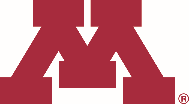 Use this form to request changes to an existing supplier record in EFS. If the supplier’s tax ID number has changed, a new supplier request (UM 1679A) must be completed instead. Attach invoice or supplier notification of changes if available.    Type your responses in the fields. Handwritten requests will not be accepted.
Instructions:Verify the supplier’s information in EFS to make sure what you want changed doesn’t already exist by navigating to:
Suppliers > Supplier Information > Add/Update > UM Review Suppliers. A signed updated version of the supplier’s W-9 is required if you are requesting the following changes:Changes to their payment or banking information.Legal name change or reactivation of the supplier record (yet tax ID number remains the same).All fields, including the tax classification (LLC), must be completed on the W-9. A tax identification number (TIN) OR a social security number (SSN) must be typed on the W-9: do not list both of them. Signature must be from the supplier, not a University employee.Send the completed request to vndrimg@umn.edu. This address is a Perceptive Content drawer that is used only for imaging, not for correspondence. It is not monitored for messages.
Requests sent to that address are automatically imaged and sent to the EFS Supplier Maintenance team. IMPORTANT: The imaging system (Perceptive Content) will automatically reject your request if the following aren’t correct:Email’s subject must be the ten digit EFS supplier ID number. The system will reject anything and everything else.If there are multiple attachments associated to your request, each form must be its own file. Do not combine this form and the W-9 together into one file. Combined attachments cannot be accepted and will be returned to the requester. Do not use hyphens, symbols, or special characters in your file names. The system will reject those.Questions? Contact the University Financial Helpline at (612) 624-1617 or controller@umn.edu.  Supplier nameEFS supplier ID numberWhat needs to be updated?Which type of address/location needs to be updated or added? Select all that apply.  Ordering (PO)         Remit (payment)         Order/remit            1099Address to be changed  new address         Update existing address #:Location name to be changed  new location         Update existing location name:Supplier address line 1Supplier address line 2CityStateZip codeIf foreign, list province and countrySupplier address line 1Supplier address line 2CityStateZip codeIf foreign, list province and countrySupplier address line 1Supplier address line 2CityStateZip codeIf foreign, list province and countrySupplier address line 1Supplier address line 2CityStateZip codeIf foreign, list province and countrySupplier address line 1Supplier address line 2CityStateZip codeIf foreign, list province and countrySupplier address line 1Supplier address line 2CityStateZip codeIf foreign, list province and countrySupplier contact’s name, email, and phoneSupplier’s PO (ordering) email addressU of MN departmental contact’s emailDepartment of person completing form